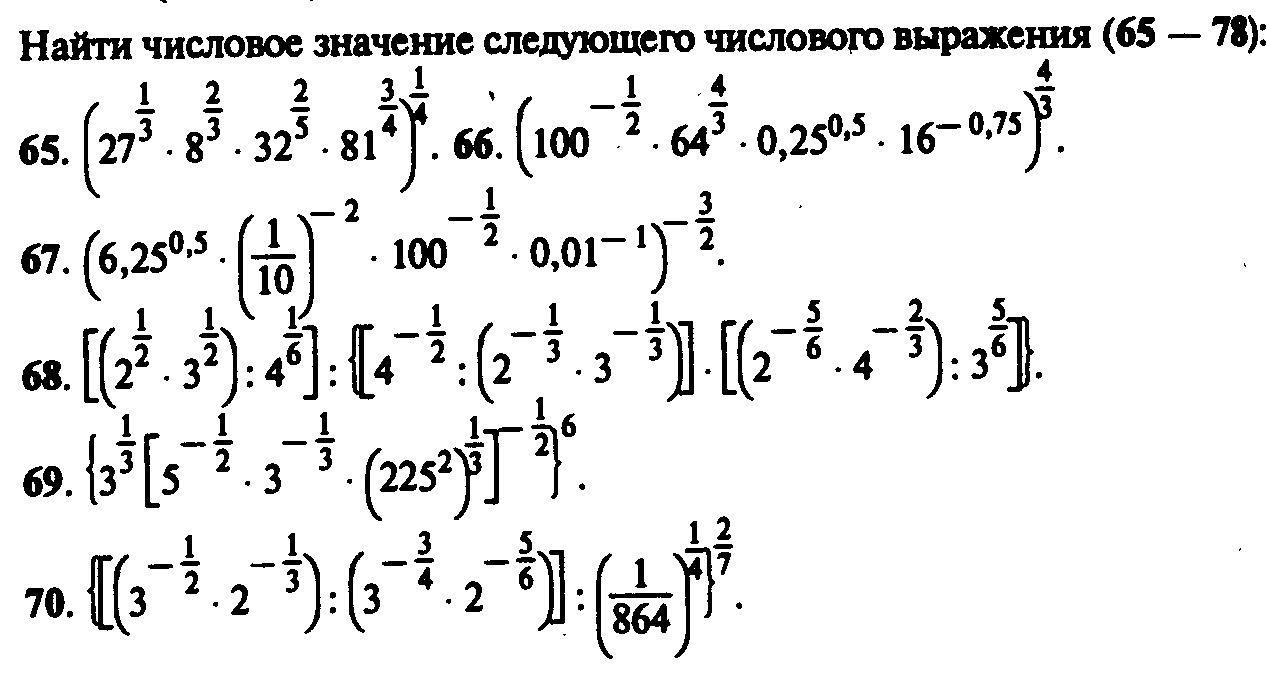 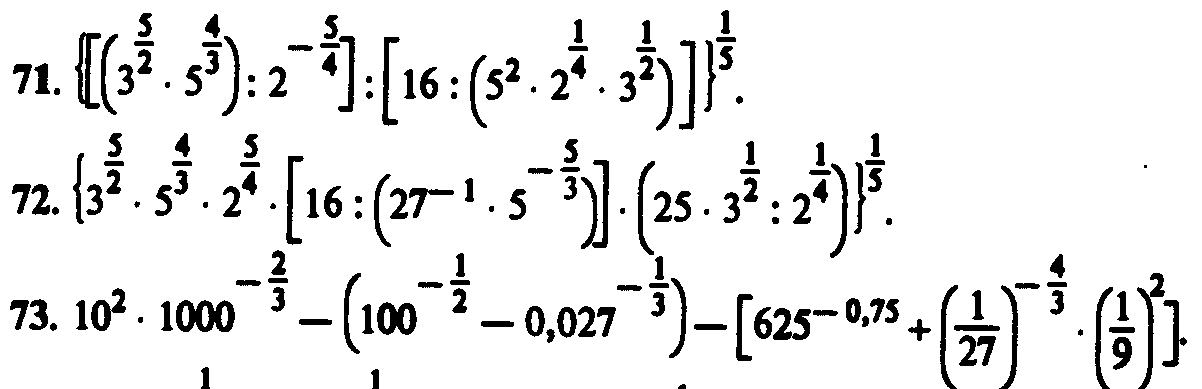 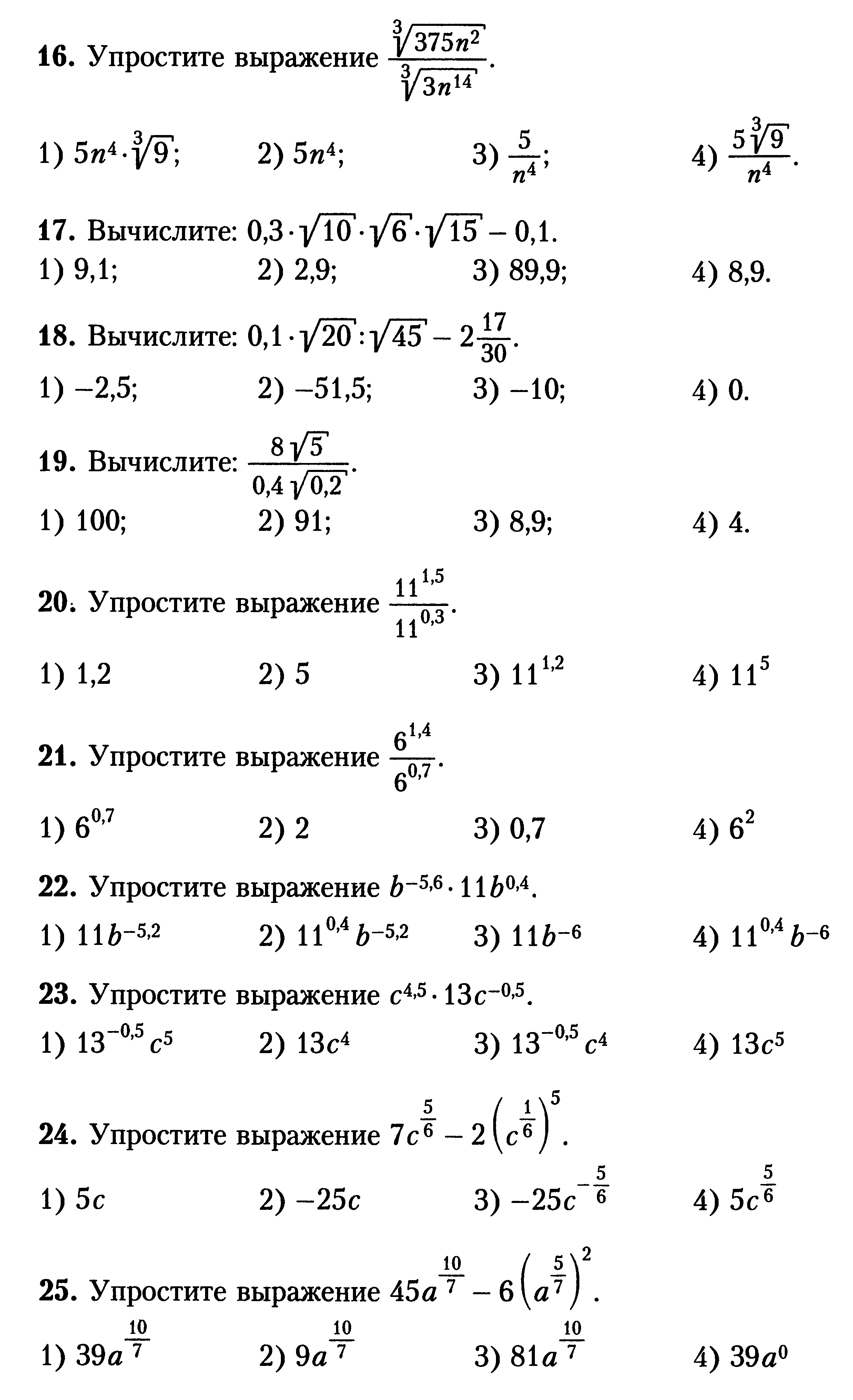 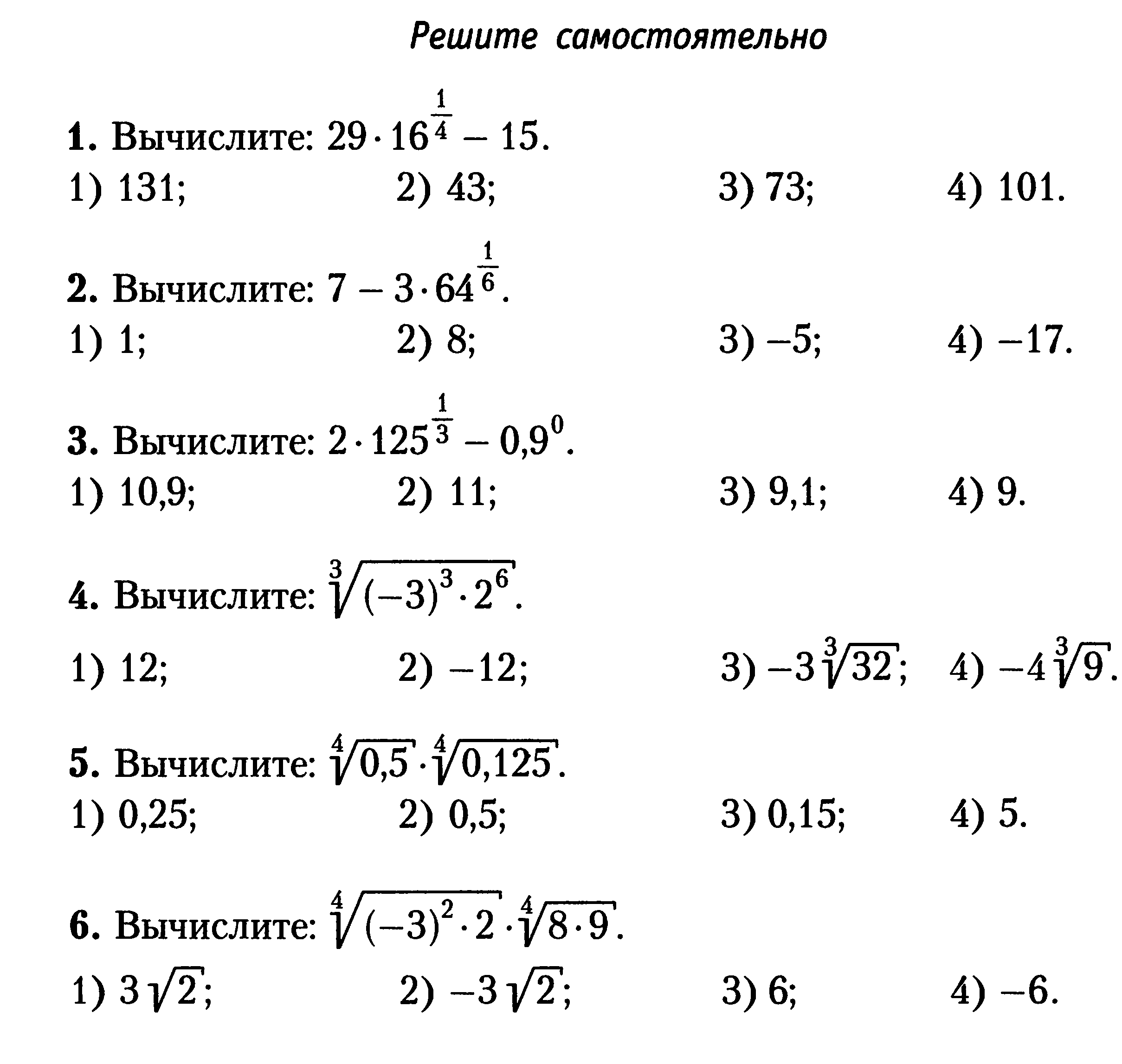 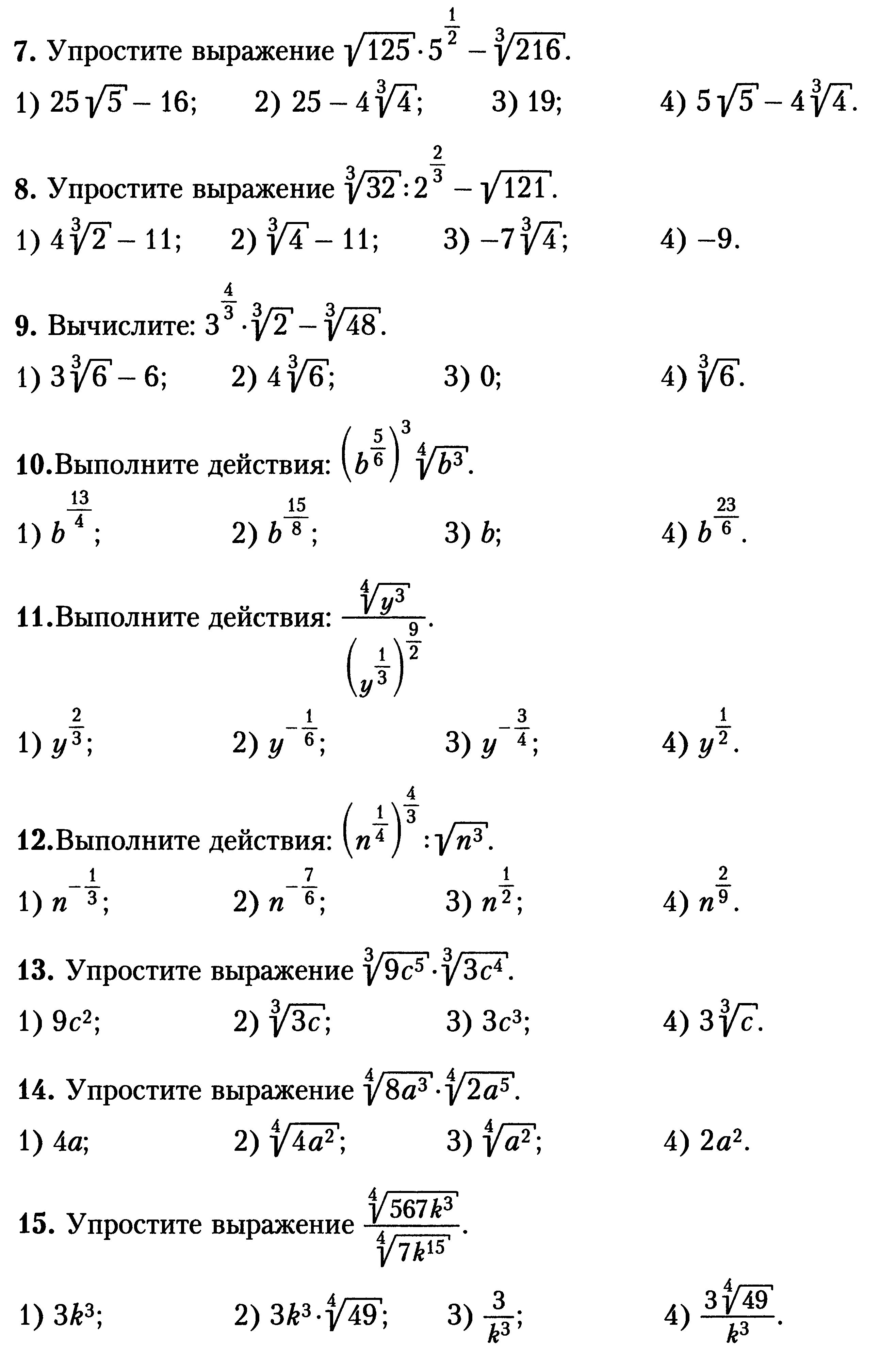 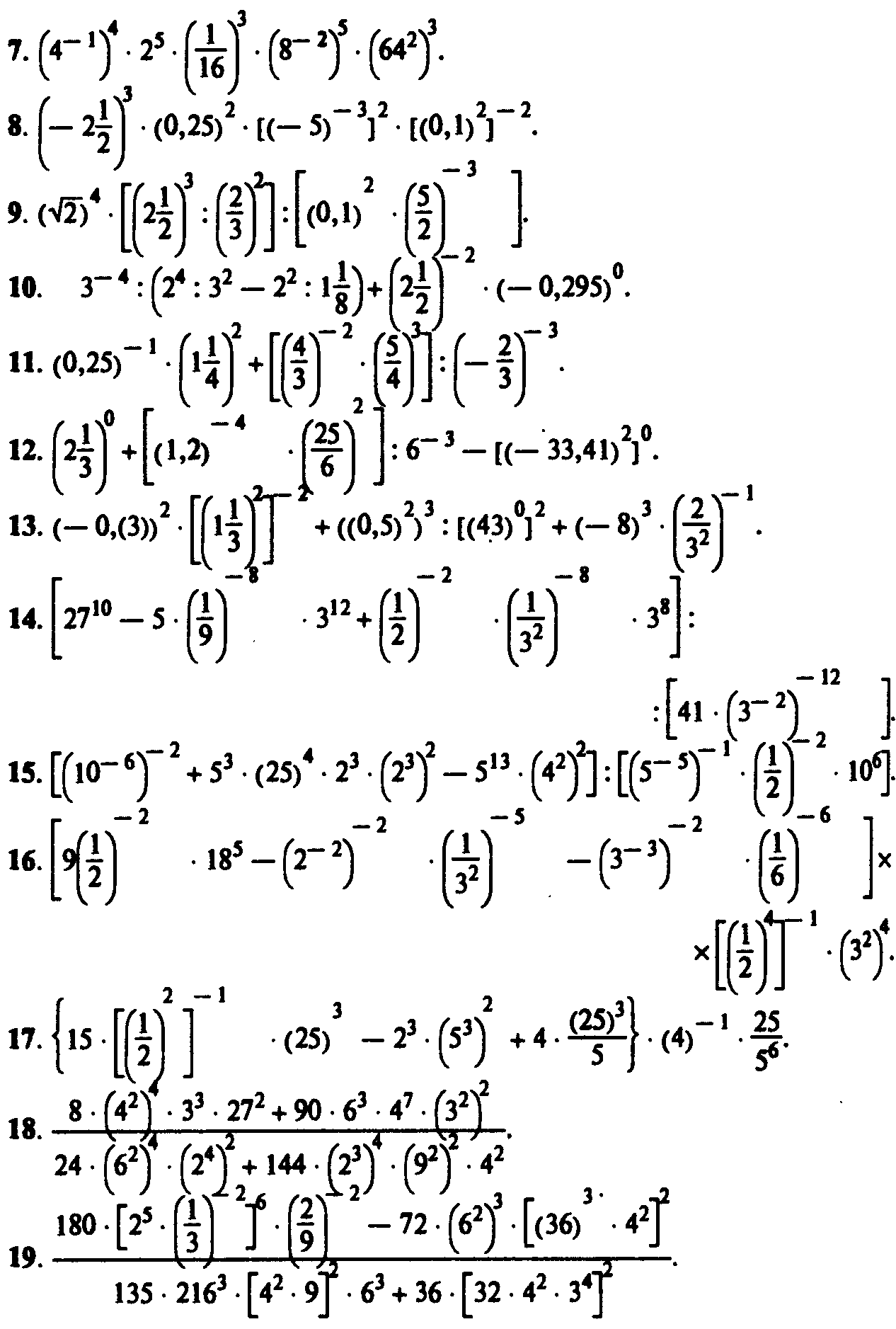 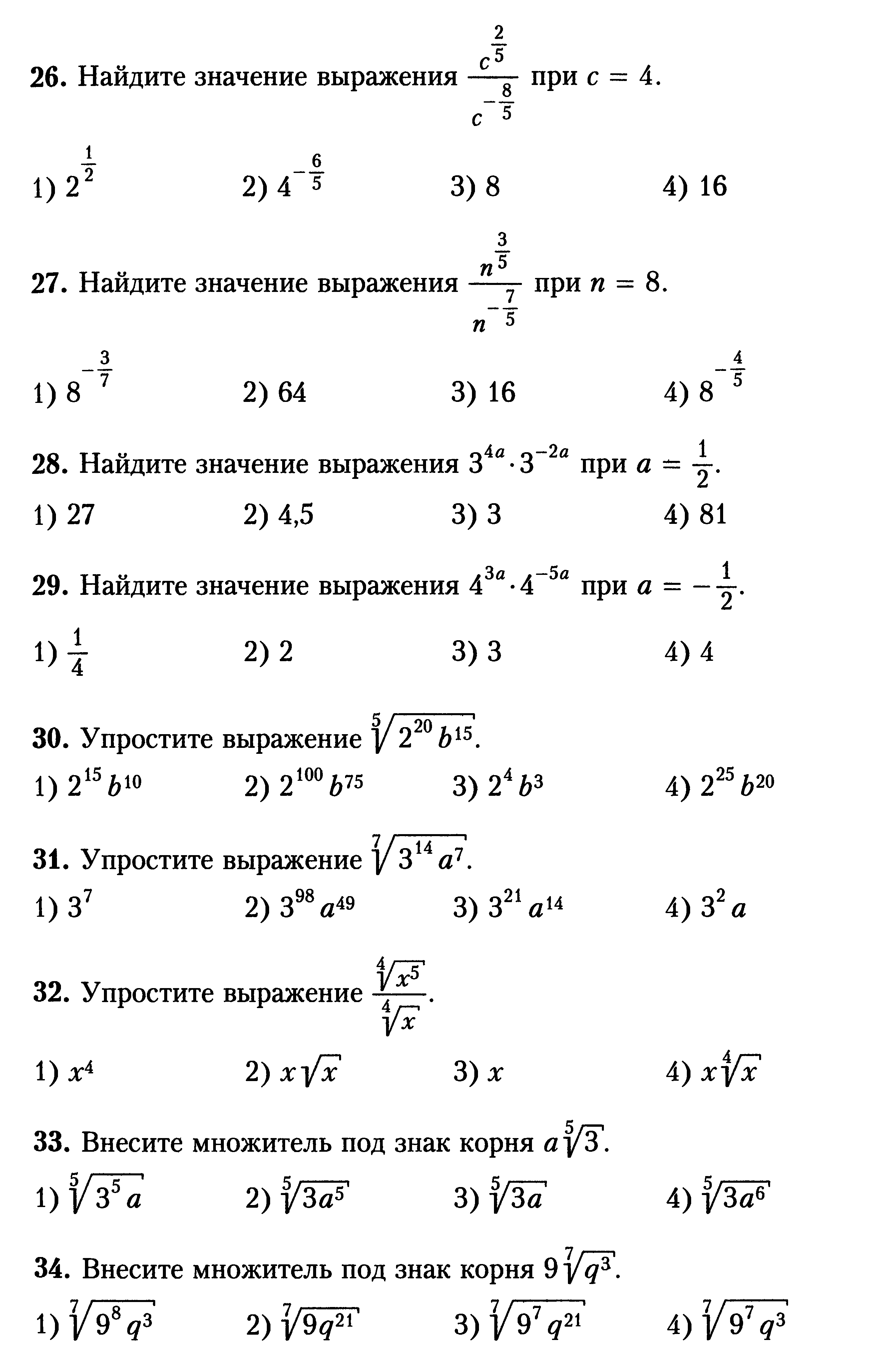 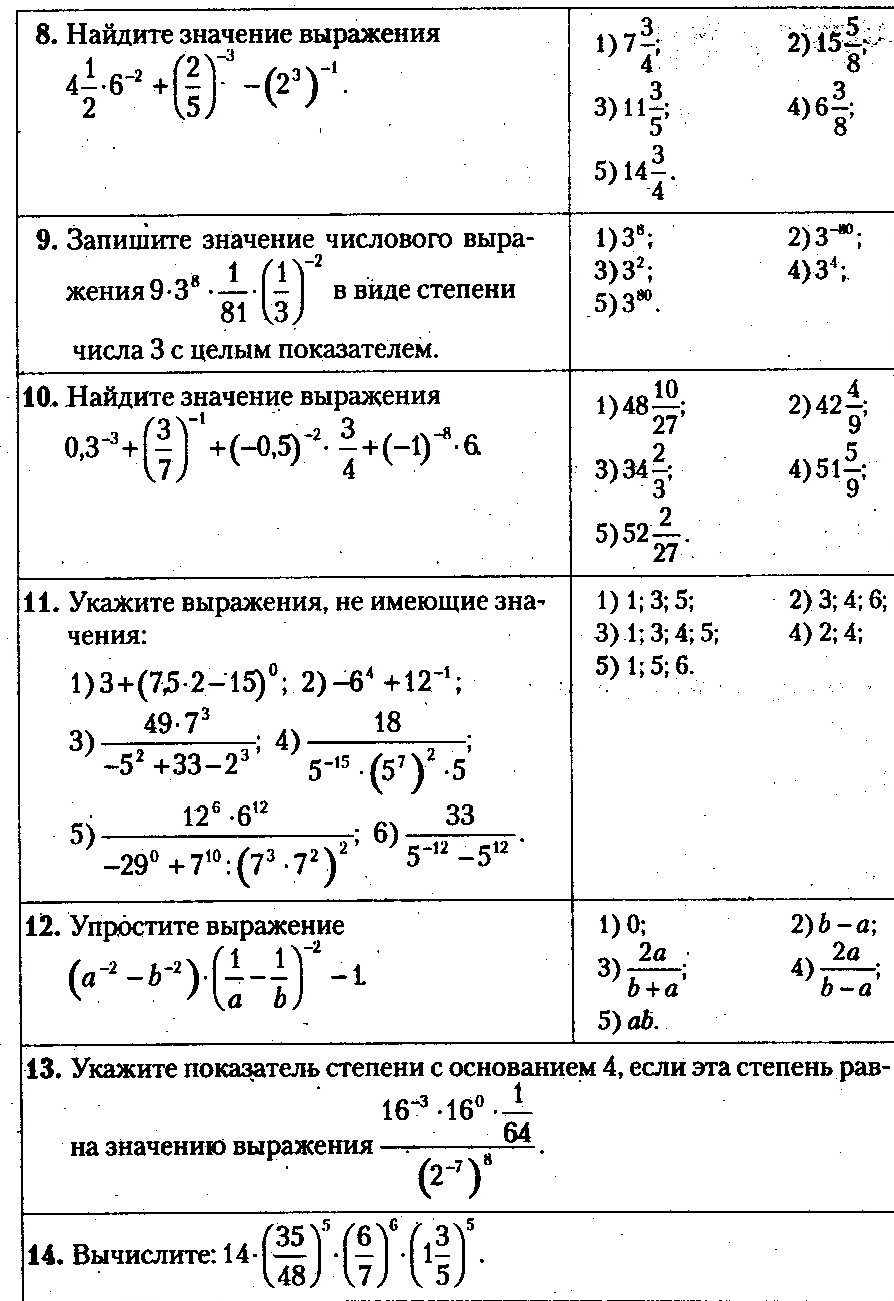 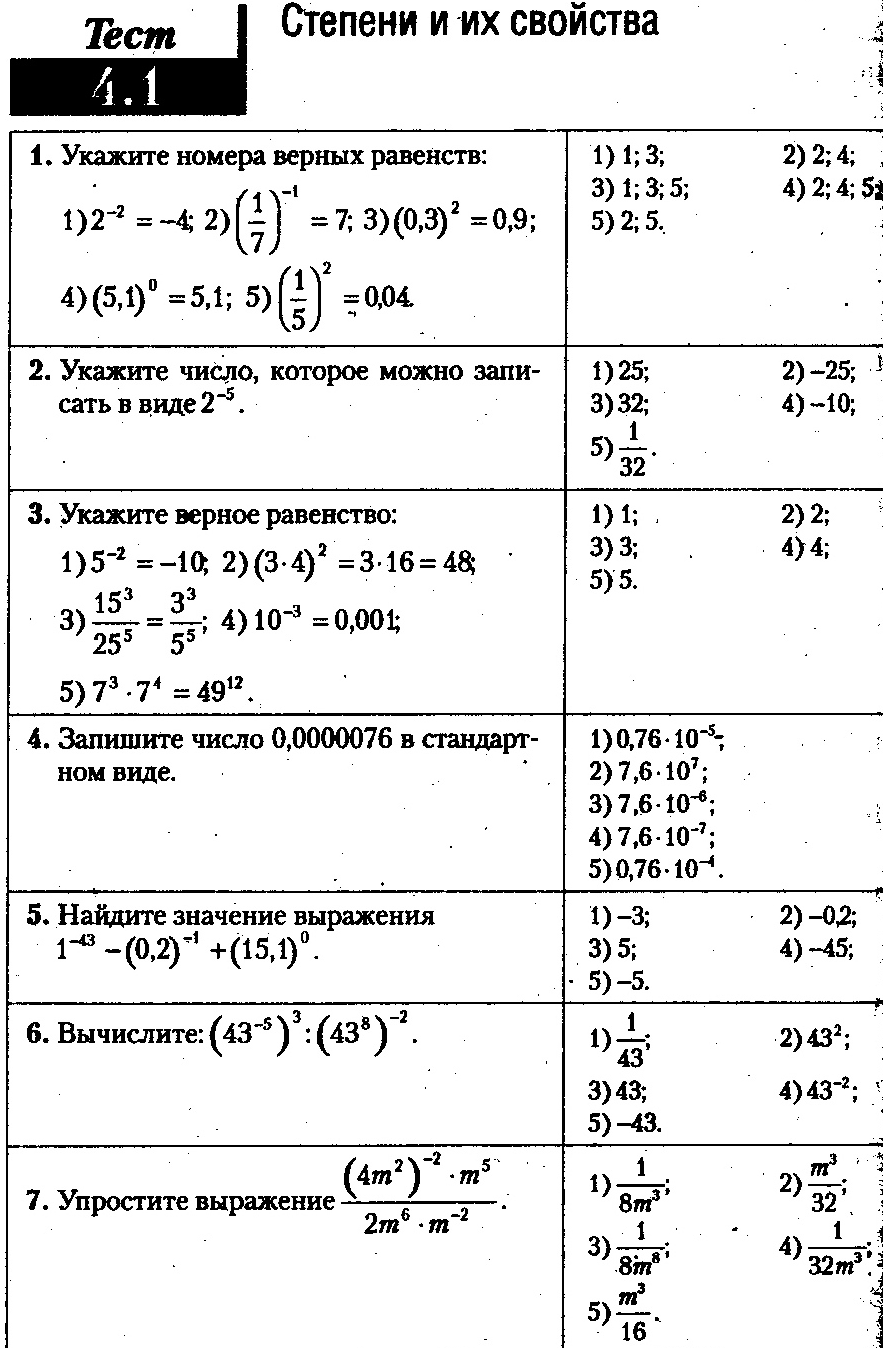 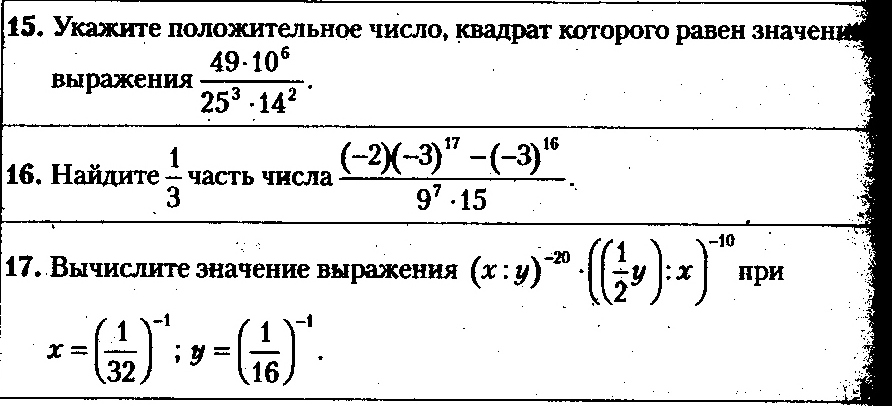 Действия со степенямиДействия со степенямиДействия со степенями1Выражение  запишите в виде  и найдите  1) –6,5;    2) –9,5;   3); 4) ;       5) –3,5.2  Выполните деление: .1) ;  2) ; 3) ;  4);      5).3Найдите значение выражения  1)3;   2) 81;     3)1;     4);     5)2434Выражение   запишите в виде  и найдите 1) –5,5;    2)  5;     3)6,5;   4)- 2.5;     5) 75Найдите значение выражения при а= :                              а4,8 : а – 1,21) 7;    2)  ;     3) - 4;    4)  ;     5) 496Число, обратное значению выражения равно:                              ( 1  )8  ( ) -19 ( 0,8) - 8;    2);   3);    4);    5)7Найдите значение выражения при а=2,5*10 – 3;   () - 1– 5 *10 -1  2)  5 *10 -1  3) – 5 *10 -2  4)  5 *10 -1    5) 2, 5 *10 2  8А12. Найдите число, 60% которого  равны           1) 360;  2) 200;  3) 20;                    4) 740;  5) другой ответ.Найдите значение выражения .